       Qksu ua0% ¼0512½ 2534001-05       QSDl ua0% ¼0512½ 2533812gjdksVZ cVyj izkS|ksfxdh laLFkku] dkuiqj&02Vs.Mj&QkeZ   laLFkku ds iwohZ izkax.k esa fLFkr u;h dSUVhu ds lapkyu gsrq fufonk izi=Vs.Mj QkeZ dk ewY;				  % :0 1000-00	/kjksgj jkf”k % dksVsM Vs.Mj ewY; dk 10%Vs.Mj izkIr ,oa tek djus dh vfUre frfFk % 23-08-2016	le;	   % lk;a&05-00 cts rdVs.Mj [kksyus dh frfFk			  % 24-08-2016	le;	   % iwokZUg&11-00 cts 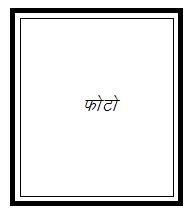 Bsdsnkj@QeZ dk uke ,oa irk %&&&&&&&&&&&&&&&&&&&&&&&&&&&&&&&&&&&&&&&&&&&&&&&&&&&&&&&&&&&&&&&&&&&&&&&&&&&&&&&&&&&&&&&&&&&&&&&&&&&&&&&&&&&&&&&&&&&&&&&&&nqjHkk’k la0 &&&&&&&&&&&&&&&&Mh0Mh0 ua0 &&&&&&&&&& fnukad &&&&&&&&& /kujkf”k :0&&&&&&&&&& ¼/kjksgj jkf”k½fufonknkrk }kjk fufofnr ,d o’kZ dk fdjk;k :0 &&&&&&&&&¼”kCnksa esa½&&&&&&&&&¼Øekad 1 ls 3 rd dh lwpuk u Hkjus ij fufonk voS/k ekuh tk;sxh ,oa fufonk fujLr dj nh tk;sxhA½fufonk “krsZalaLFkku dS.Vhu fufonk vkoaVu mijkUr ,d lIrkg ds vUnj leLr fufonk jkf”k tekdj izkjEHk fd;k tkuk vfuok;Z gS vU;Fkk fd fLFkfr esa f}rh;] r`rh;]&&&&&&&&& fufonknkrk dks mijksDrkuqlkj le; iznku fd;k tk;sxkAfufonk esa dS.Vhu lapkyu ds dk;Z dk U;wure nl o’kZ dk ljdkjh vFkok v/kZljdkjh laLFkku esa vuqHko vko”;d gSA mDr dk izek.k i= ¼ewy :i esa½ layXu djuk vko”;d gSAQeZ dk fVu uEcj ,oa iSu uEcj dh QksVks dkih layXu djuk vko”;d gSAVs.Mj dh /kjksgj jkf”k dksVsM Vs.Mj dk 10% dh /kujkf”k ds nksuks dS.Vhuks ds vyx&vyx Mªk¶V funs”kd ,p0ch0Vh0vkbZ0 dkuiqj ds i{k esa ns; gksxkAdS.Vhu ds vUnj o vkl&ikl dh lkQ&lQkbZ ,oa jaxkbZ&iqrkbZ@leLr es.VhusUl O;oLFkk ,oa vko”;drkuqlkj vLFkk;h fuekZ.k dk;Z Bsdsnkj dks vius O;; ij djuh gksxhA mDr gsrq laLFkku ls fdlh izdkj dk Hkqxrku ugha fd;k tk;sxkAfo|qr vkiwfrZ ckf/kr gksus dh n”kk esa Bsdsnkj dks Lo;a vius Lrj ij tujsVj dh O;oLFkk djuh gksxh ftldk fdlh Hkh izdkj dk Hkqxrku laLFkku }kjk ns; u gksxkAlaLFkku dh lfefr fdlh Hkh le; ij dS.Vhu esa foØ; dh tkus okyh lkexzh dh xq.koÙkk vkfn dh tk¡p dj ldrh gSA lfefr dh izfrdwy vk[;k ds vk/kkj ij dHkh Hkh dS.Vhu Bsdk fujLr fd;k tk ldrk gSAdS.Vhu esa f”k{kdksa@deZpkfj;ksa o Nk=&Nk=kvksa gsrq vyx&vyx cSBus ds fy, QuhZpj vkfn dh vPNh O;oLFkk Bsdsnkj dks Loa; vius Lrj ls djuh gksxhAdS.Vhu Bsdsnkj }kjk foØ; dh tkus okyh leLr lkefxz;ksa dh jsV fyLV laLFkku iz”kklu }kjk vuqeksfnr djk;k tkuk vko”;d gSAdS.Vhu ifjlj esa fdlh Hkh izdkj dk eknd inkFkZ j[kuk vFkok iz;ksx djuk ;k djus nsuk iw.kZr;% fuf’k) gksxkA ,slk ik;s tkus ij dS.Vhu dk Bsdk rRdky izHkko ls fujLr djrs gq, leLr fufonk jkf”k tCr dj yh tk;sxhAdS.Vhu esa tks Hkh lkexzh foØ; gsrq j[kh tk;sxh mldh ,d eqY; lfgr lwph dS.Vhu ds vUnj rFkk ,d lwph dS.Vhu ds ckgj yxkuk vfuok;Z gksxkAdS.Vhu Bsdsnkj fdlh ljdkjh laLFkku esa dk;Zjr u gks vkSj u gh fdlh jktuSfrd ikVhZ ls lEcfU/kr gks] odhy ,oa iqfyldehZ Hkh u gksaA bl vk”k; dk “kiFk i= layXu djuk vko”;d gSAdS.Vhu esa dk;Zjr lHkh deZpkjh laLFkku }kjk LFkkfir fu;eksa ds vuqlkj vuq”kklu esa dk;Z djsaxsAdS.Vhu esa fdlh Hkh vjktd@vkoaNuh; O;fDr;ksa dks cSBus nsuk izfrcfU/kr gkssxkA ,sls yksxksa dks ik;s tkus ij Bsdk vkoaVu fujLr fd;k tk ldrk gSAlaLFkku dh dS.Vhu lapkyu dk vuqcU/k laLFkku iz”kklu ,oa Bsdsnkj ds e/; :0 100@& ds LVkEi isij ij djuk gksxkA tks ek= 01 o’kZ gsrq ekU; gksxkA Hkfo’; esa lekuksa dh xq.koÙkk ,oa dS.Vhu lapkyd ds dk;Z O;ogkj ls larq’V gksus ij mDr vof/k vkxkeh 01 o’kZ gsrq iqjkuh fufonk jkf”k ij 10 izfr”kr dh c<ksÙkjh dj laLFkku ds dks’k esa tek djus ij c<k;h tk ldrh gSA mDr vf/kdkj laLFkku funs”kd ds ikl lqjf{kr jgsxkAdS.Vhu Bsdsnkj dks mlds }kjk miHkksx dh x;h fo|qr ewY; dk Hkqxrku fu/kkZfjr njksa :0 3000@& laLFkku dks izfrekg dh nj ls de ls de 6 ekg ds vfxze ds :i esa tek djuk vfuok;Z gksxkA ftldk lek;kstu okLrfod ehVj fcy ds vk/kkj ij izfr 6 ekg ds mijkUr fd;k tk;sxkAfdlh Hkh fookn dh fLFkfr esa funs”kd] ,p0Ckh0Vh0vkbZ0] dkuiqj }kjk izdj.k esa fn;k x;k fu.kZ; vfUre ,oa ekU; gksxkAlaLFkku }kjk vko”;drk iMus ij dk;Z vof/k ds vfrfjDr Hkh dS.Vhu dk mi;ksx l{ke vf/kdkjh ds funsZ”k ij fd;k tk ldrk gSAiqjkuh ,oa u;h dS.Vhu gsrq fufonk izi= vyx&vyx Mkyuk vko”;d gSAlHkh ;k fdlh Hkh fufonk dks fujLr djus dk vf/kdkj funs”kd] ,p0Ckh0Vh0vkbZ0] dkuiqj ds ikl lqjf{kr gksxkAfdlh Hkh izdkj ds fookn gksus dh fLFkfr esa {ks=kf/kdkj dkuiqj uxj gh gksxkAftykf/kdkjh Lrj ls tkjh pfj= izek.k i= ,oa gSfl;r izek.k i= layXu djuk vfuok;Z gksxkA¼Bsdsnkj dk gLrk{kj½